ПтицеводствоАзарнова, Т. О. Интенсивность развития и динамика а-фетопротеина у эмбрионов кур при действии естественных метаболитов / Т. О. Азарнова // Аграрная наука. - 2013. - № 5. - С. 23-25. - 2 рис., 4 табл. Изменение динамики а-фетопротеина у эмбрионов кур обусловливают изменения интенсивности их развития и жизнеспособности.Ерастов, Г. Продукты птицеводства с заданными диетическими свойствами / Г. Ерастов // Птицеводство. - 2013. - № 8. - С. 7-10.Автор обосновал сокращение потребления зерна в кормлении птицы, заменив его картофелем и травяной мукой. Такие низкокалорийные рационы с добавлением 7-9 % жира способствуют получению физиологически полноценных птицепродуктов.Конференция по птицеводству на Глазовском КЗ // Птицеводство. - 2013. - № 7. - С. 39-42. - 7 фот. В конце мая на Глазовском комбикормовом заводе прошла ХХ научно-практическая конференция "Научный подход к кормлению и содержанию птицы". Её участниками были свыше 90 специалистов из 12 регионов России, в том числе из Республики Башкортостан, Татарстан, а также Пермского края, Московской, Свердловской, Оренбургской, Архангельской и других областей. Они получили возможность обменяться опытом, обсудить актуальные проблемы птицеводства, приобрести практические знания для повышения эффективности птицеводства.Куриный Король-2013 // Птицеводство. - 2013. - № 7. - С. 43-52. - 21 фот. Материал посвящён международной выставке "Мясная промышленность. Куриный Король". Уже 10 лет она является местом встречи специалистов, занятых выращиванием животных, производством сельхозпродукции, переработкой сырья и др. В экспозиции участвует практически весь мировой аграрный рынок.Разведение и племенное делоАлексеева, А. Мои "минорки" : [Минорки - куры, полученные от скрещивания беспородных кур с породным петухом] / А. Алексеева // Приусадебное хозяйство. - 2013. - № 7. - С. 86-87. Штеле, А. Научное обоснование раннего прогнозирования яичной продуктивности кур / А. Штеле // Птицеводство. - 2013. - № 6. - С. 2-7. - 4 рис., 2 табл. Яичную продуктивность кур модно прогнозировать начиная с роста и развития первичной яйцеклетки в процессе овогенеза. Пять-шесть куриных фолликулов, быстро формирующихся в яичнике в период созревания яйцеклетки, при достижении 85-90 %-ной яйценоскости кур определяют время раннего прогнозирования продуктивности.Кормление и содержание курВаниева, Б. Использование в рационах бройлеров препарата Ровабио / Б. Ваниева // Птицеводство. - 2013. - № 5. - С. 22-24. - 6 табл. Автор изучал влияние препарата Ровабио на переваримость и использование питательных веществ рационов, ферментативную активность содержимого мышечного желудка и двенадцатиперстной кишки и получил положительные результаты.Вервейко, Б. Производство экологически безопасных комбикормов / Б. Вервейко, В. Кучеров // Птицеводство. - 2013. - № 6. - С. 29-30. - табл.Материал посвящён украинской компании "ФИДЛАЙФ", производящей комбикорма для всех видов сельскохозяйственных животных. Предлагаемые рецепты для птицы позволяют повысить прирост живой массы, её продуктивность и сохранность.Влияние пробиотика Норд-Бакт на качество яичной продукции / А. Степанова [и др.] // Птицеводство. - 2013. - № 7. - С. 6-8. - 4 табл. Авторы впервые изучали влияние пробиотического препарата Норд-Бакт на качество яичной продукции. После применения пробиотика в желтке, белке, скорлупе яиц достоверно увеличивается содержание жизненно необходимых минеральных веществ и витаминов.Дёмина, Т. Протосубтилин - обновлённый и эффективный ферментный препарат / Т. Дёмина, И. Фоменко // Птицеводство. - 2013. - № 8. - С. 17-19. – 2 табл.Авторы представляют фермент компании "Сиббиофарм". Он способствует повышению переваримости протеина в корме для животных. Эффективность препарата подтверждена и в производственных испытаниях на "Коченевской" птицефабрике. В результате опыта было сэкономлено более 100 тыс. руб.Егоров, И. Использование травяной муки в птицеводстве / И. Егоров, Г. Струкова // Птицеводство. - 2013. - № 8. - С. 2-6.Материал посвящён использованию травяной муки для всех видов сельскохозяйственной птицы. По полноценности протеина, содержанию витаминов и многих биологически активных веществ мука превосходит в 1,5-2,0 раза другие виды корма.Игнатович, Л. Компонентные кормовые добавки в рационах кур-несушек / Л. Игнатович // Птицеводство. - 2013. - № 7. - С. 9-12. - 2 табл. Автор рассказывает об эффективности применения компонентных кормовых добавок на основе натурального растительного сырья. В них содержится огромное количество биологически активных веществ различного действия, что способствует продуктивности поголовья.Игнатович, Л. Нетрадиционные кормовые добавки для кур-несушек / Л. Игнатович // Животноводство России. - 2013. - № 8. - С. 17. Использование в птицеводстве дешевых местных натуральных кормов - основа повышения рентабельности производства. К тому же их применение дает возможность получить экологически чистую продукцию.Инновации в кормлении // Птицеводство. - 2013. - № 5. - С. 27-34. - 12 фот. Материал посвящён выездной конференции по кормлению, организованной ВНИТИП и компанией "Биотроф", в выступлениях специалистов были предложены современные подходы к кормлению птицы, нетрадиционные компоненты, биологически активные вещества, премиксы и др.Казаков, А. Просто, но есть нюансы : [убой птицы] / А. Казаков // Приусадебное хозяйство. - 2013. - № 8. - С. 86-87. Капустин, Е. "Хай-Лайн коричневый" как объект искусственной линьки / Е. Капустин // Птицеводство. - 2013. - № 4. - С. 9-10. Автор рассказывает о технологии принудительной линьки несушек кросса "Хай-Лайн коричневый". Хозяйства, которые работают с этой птицей, дополнительно могут улучшить экономическую эффективность своего предприятия.Качество яиц кур при разных дозах карбоната магния в рационе / А. Федин [и др.] // Птицеводство. - 2013. - № 8. - С. 43-45. – 2 табл.Авторы изучали влияние карбоната магния в дозах 60; 80; 100 мг/100г комбикорма на качество яиц кур-несушек "Ломанн браун". Определена его оптимальная доза в рационах несушек - 80 мг/100г корма.Ленкова, Т. Новый пробиотик А2 / Т. Ленкова, Т. Егорова, И. Меньшенин  // Птицеводство. - 2013. - № 4. - С. 23-26. - 4 табл.Авторы предлагают для бройлеров новый пробиотик А2 в качестве добавки к комбикормам или с водой путём выпойки. Его применение позволяет повысить сохранность и продуктивность птицы, улучшает переваримость и использование питательных веществ корма, способствует увеличение бифидо- и лактобактерий в толстом отделе кишечника.Ленкова, Т. Отечественная протеаза в комбикормах для бройлеров / Т. Ленкова, Т. Егорова, И. Меньшенин // Птицеводство. - 2013. - № 6. - С. 12-15. - 7 табл. Авторы предлагают использовать отечественный ферментный препарат Протосубтилин в комбикормах для бройлеров, содержащих зернобобовые культуры или с пониженным уровнем протеина и аминокислот. Рациональным уровнем препарата является 75 г. на 1 т. корма.Манукян, В. Хлорелла: зеленый корм круглый год / В. Манукян, В. Цой // Животноводство России. - 2013. - № 8. - С. 21-23. Особое место среди природных кормовых добавок в птицеводстве занимает содержащая хлорофилл микроводоросль Chlorella vulgaris, в состав которой входит значительное количество белка, широкий спектр витаминов, в том числе жирорастворимых, а также микро- и макроэлементы в биодоступной форме. Преимущества такого кормового продукта - возможность культивирования в течение всего года, наличие оптимизированных технологий выращивания и применения. Использование хлореллы позволяет повысить продуктивность и сохранность поголовья, улучшить качество и обеспечить биологическую безопасность яйца и мяса благодаря уменьшению количества синтетических добавок в рационе.Николаева, Н. Применение пробиотика Норд-Бакт в кормлении кур-несушек / Н. Николаева, Д. Неустроев // Птицеводство. - 2013. - № 8. - С. 23-25. – 4 табл.В статье представлены данные, полученные при использовании пробиотического препарата Норд-Бакт в рационах кур-несушек, который способствовал улучшению переваримости питательных веществ корма. Усвояемость кальция и фосфора в опытной группе была выше по сравнению с контрольной.Околелова, Т. Опыт обогащения яиц эссенциальными жирными кислотами / Т. Околелова // Птицеводство. - 2013. - № 5. - С. 16-19. - 6 табл. В статье обобщен опыт обогащения яиц эссенциальными жирными кислотами. Для этого был использован препарат Киомега с природным антиоксидантом.Османян, А. L-карнитин и низкий уровень энергии / А. Османян, Д. Корнеев, А. Комаричёв // Животноводство России. - 2013. - № 6. - С. 17-18. В производстве продуктов птицеводства необходимо использовать полнорациональные комбикорма, сбалансированные по содержанию всех питательных веществ и обменной энергии. Вместе с тем для кормления бройлеров требуется высокий уровень энергии в рационах, особенно в финишном.Паркер, Д. Положительное влияние микроэлементов, хелатированных метионин-гидроксианалогом, на здоровье и продуктивность несушек / Д. Паркер // Животноводство России. - 2013. - № 6. - С. 24-26. – 5 рис.Попова, Т. В. Применение препарата БиоЗоль для повышения продуктивности бройлеров / Т. В. Попова // Ветеринария. - 2013. - № 4. - С. 39-40. Применение препарата БиоЗоль, содержащего пробиотик и бетаин, позволяет добиться равномерного интенсивного роста бройлеров и получение дополнительной прибыли.Светотехнические системы освещения для птицеводческих хозяйств / А. Кавтарашвили [и др.] // Птицеводство. - 2013. - № 4. - С. 12-14. - 2 рис. Сидорова, А. Хакасские бентониты в рационах бройлеров / А. Сидорова, Л. Эккерт // Птицеводство. - 2013. - № 8. - С. 14-16. – 3 табл.Авторы изучили продуктивность и жизнеспособность бройлеров кросса "ISA" при добавке к основному рациону различных доз хакасских бентонитов. Установлен оптимальный их уровень - 2 процента.Выращивание молодняка курБессарабова, Е. В. Влияние кормовых добавок Ловит Е-селен и тривит на рост и развитие цыплят кур яичного направления продуктивности / Е. В. Бессарабова, Л. П. Гонцова, Ю. В. Краснобаев // Аграрная наука. - 2013. - № 5. - С. 25-27. - 3 рис., 2 табл. Целью работы была оценка влияния кормовых добавок (Ловит Е-селен, тривит) на рост и развитие цыплят линейной птицы отцовской птицы фирмы "Шейвер белый" с 1-х суток до 50-дневного возраста.Коллоидное серебро при выращивании цыплят-бройлеров / И. Егоров [и др.] // Птицеводство. - 2013. - № 4. - С. 17-20. - 9 табл. Авторы изучали влияние коллоидного серебра на зоотехнические показатели бройлеров кросса "Кобб-500". Препарат вводили в дозе 1 мл на 1 литр воды, что дало положительные результаты при выращивании птицы. Повысились сохранность, живая масса, среднесуточные приросты.Кундышев, П. Способы повышения эффективности производства / П. Кундышев, М. Ландшафт, А. Кузнецов // Птицеводство. - 2013. - № 6. - С. 19-22. - 5 табл. Авторы предлагают применять ферментный препарат Натуфос 5000 Комби С в кормлении цвплят-бройлеров как метод улучшения продуктивности птицы и повышения экономической эффективности её выращивания.Никитченко, Д. В. Формирование мясной продуктивности у бройлерных петушков экспериментального кросса "Смена" / Д. В. Никитченко, В. Е. Никитченко, В. Н. Перевозчикова // Зоотехния. - 2013. - № 4. - С. 25-27. - 2 табл. Изучали динамику морфологического состава бройлерных петушков экспериментального кросса "Смена" до 42-дневного возраста. Средняя живая масса у 42-дневных петушков составила 2660 г., потрошеной тушки - 1830 г., содержание мышц - 15,85 и других тканей - 7,87 %. Среднесуточный прирост живой массы за период выращивания составил 63,8 г.Нормирование омега-3 ПНЖК в рационе цыплят / Н. Братишко [и др.] // Птицеводство. - 2013. - № 8.- С. 31-34.- 5 табл.В статье приведены данные о влиянии разных уровней линоленовой кислоты (омега-3 ПНЖК) на показатели обмена веществ в организме цыплят, их продуктивность и затраты корма.Олейник, Е. А. Качественные показатели мяса бройлеров при использовании в кормах облепихового шрота / Е. А. Олейник, И. Г. Серегин // Мясная индустрия. - 2013. - № 6. - С. 58-61. - 5 табл. Изучены кормовые добавки растительного происхождения, повышающие прирост живой массы и упитанность цыплят-бройлеров. Представлены материалы по эффективности применения в качестве кормовой добавки к основному рациону облепихового шрота, содержащего в своем составе многие ценные для организма вещества.Сахонов, А. Влияние Стролитина на сохранность и приросты ремонтного молодняка / А. Сахонов, С. Новикова // Птицеводство. - 2013. - № 8. - С. 37-40. – 3 табл., рис.Авторы исследовали влияние кормовой добавки Стролитин на прирост и сохранность птицы.Сульфат лизина в рационах цыплят-бройлеров / А. Японцев [и др.] // Птицеводство. - 2013. - № 5. - С. 13-15. - 6 табл. Ввод сульфатной формы лизина в виде препарата Биолиз (производство компании "Эвоник Химия") в комбикорма для бройлеров позволяет получить живую массу, способствует улучшению конверсии корма и качество мяса, обеспечивает хорошее использование питательных веществ корма и сохранность птицы.Сычёва, Л. В. Влияние кормовой добавки "Орего-Стим" на качественные показатели мяса бройлеров / Л. В. Сычёва // Достижения науки и техники АПК. - 2013. - № 5. - С. 53-55.Исследования проводились с целью определения влияния скармливания кормовой добавки "Орего-Стим" на химический состав мяса цыплят-бройлеров.Тменов, И. Рационы с добавкой Гидроактив в сочетании с антиоксидантом Эпофен / И. Тменов, Б. Ваниева // Птицеводство. - 2013. - № 6. - С. 16-17. - 2 табл. Использование добавки Гидролактив в сочетании с антиоксидантом Эпофен способствует повышению продуктивности цыплят-бройлеров. Среднесуточные приросты увеличиваются на 11 %, снижаются затраты корма на 9,9 процента.Хулаев, М. М. Рост, развитие, сохранность и однородность стада бройлеров кроссов Cobb-500 и Husbard ISA / М. М. Хулаев, С. Х. Энеев // Зоотехния. - 2013. - № 6. - С. 26. В статье приводятся данные о росте и развитии бройлеров двух кроссов за 7 недель выращивания, количестве затраченного за весь период комбикорма, однородности стада, а также экономические показатели.Шкурманова, Е. Динамика роста мышц у цыплят-бройлеров / Е. Шкурманова, Л. Гамко // Птицеводство. - 2013. - № 4. - С. 41-42. - рис., табл. Энеев, С. Х. Инкубационные качества яиц и результаты выращивания цыплят-бролейров кроссов Cobb-500 и Hubbard ISA в условиях птицефабрики "Кабардино-Балкарская" / С. Х. Энеев, Р. З. Абдулхаликов, М. М. Хулаев // Зоотехния. - 2013. - № 5. - С. 30-31. - табл. В статье изучены инкубационные качества яиц и результаты выращивания цыплят-бройлеров кроссов Cobb-500 и Hubbard ISA. Авторы пришли к выводу, что цыплята кросса Cobb-500 в условиях птицефабрики "Кабардино-Балкарская" имели лучшие показатели при выращивании в сравнении с бройлерами кросса Hubbard ISA.ГусеводствоГришина, Д. С. Сравнительная фенотипическая оценка переяславской породы с родственными породами гусей / Д. С. Гришина // Достижения науки и техники АПК. - 2013. - № 4. - С. 66-68. Исследования проводили с целью определения фенотипических особенностей переяславских гусей для дальнейшего сохранения рационального использования генофонда породы. Изучение продуктивных, воспроизводительных качеств и породных маркирующих признаков проводили в сравнении с родственными для нее породами гусей лёгкого типа - китайской серой и кубанской.Гришина, Д. С. Оценка и отбор гусей генофондного стада по экстерьерным индексам / Д. С. Гришина // Достижения науки и техники АПК. - 2013. - № 4. - С. 68-70. - табл. В статье представлены результаты оценки гусей генофондного стада с помощью экстерьерных индексов, которые позволяют наиболее объективно учесть особенности телосложения различных пород. Исследования проводили с целью изучения в сравнительном аспекте особенностей экстерьера и телосложения гусей 21 породы разного происхождения.Динамика морфометрических показателей прямой кишки гусей переяславской породы от 1- до 120-суточного возраста / В. В. Пронин [и др.] // Достижения науки и техники АПК. - 2013. - № 4. - С. 71-72. - рис. Казанцева, М. Хозяйственно полезные признаки линдовских гусей / М. Казанцева, Г. Тобоев // Птицеводство. - 2013. - № 5. - С. 2-3. 4 табл. Авторы в своих исследованиях определяли динамику яйценоскости гусынь линдовской породы материнской и отцовской линий. В результате эксперимента отмечено, что масса яиц изменяется в зависимости от возраста несушки.Ройтер, Я. Селекция уральских белых гусей / Я. Ройтер, Р. Кутушев // Животноводство России. - 2013. - № 6. - С. 20-22. - 4 фот., табл. В последние годы в Российской Федерации отмечается рост поголовья гусей. Особенно заметно увеличение потребительского спроса на молодняк этой птицы со стороны владельцев личных подсобных и небольших фермерских хозяйств Республики Башкортостан, Татарстан, Ростовской, Ульяновской областей и других регионов.УтководствоГильванов, М. Использование пробиотиков Витфорт и Лактобифадол при выращивании утят-бройлеров / М. Гильванов, А. Хабиров // Птицеводство. - 2013. - № 8. - С. 26-29.- 3 табл., 4 рис.Авторы провели сравнительную оценку эффективности пробиотиков Витафорт и Лактобифадол при откорме утят-бройлеров. Они позволяют повысить продуктивность птицы, улучшают использование питательных веществ корма, активизируют отменные процессы в организме.Косьяненко, С. Подход к оценке и отбору селезней при разведении уток / С. Косьяненко // Птицеводство. - 2013. - № 7. - С. 33-36. - 2 рис., 4 табл. В статье дана характеристика продуктивных и воспроизводительных качеств потомства, полученного от селезней с различной живой массой при отборе в ремонтную группу. Для комплектования селекционных гнёзд рекомендуется отбор селезней производить с учётом комплексной оценки и живой массы в 46-дневном возрасте, превышающих средний показатель по линии на 0.5-1,5 величины среднеквадратичного отклонения.Марущак, Л. Мускусная утка вне конкуренции / Л. Марущак // Приусадебное хозяйство. - 2013. - № 7. - С. 79-83. На наших подворьях эта птица появилась сравнительно недавно, всего несколько десятилетий назад. В содержании и кормлении "мускусы" неприхотливы, утят выводят сами, болеют редко, быстро растут на пастбищных кормах. Кроме того эта птица самая тихая из всех представителей домашних пернатых.Шарипов, Р. Использование отходов различных производств в кормлении утят / Р. Шарипов, Д. Ахметжанов // Птицеводство. - 2013. - № 6. - С. 25-26. - 2 табл.Авторы установили положительное влияние комбикормов, включающих отходы мукомольно-крупяного (кормовой пшеничной мучки и кукурузного зародыша) и бродильных производств (пивная дробина) на рост, развитие пекинских утят.ИндейководствоИндейководство в России // Птицеводство. - 2013. - № 5. - С. 41-44. - 7 фот. Материал посвящён конференции по индейководству, состоявшейся в рамках выставки "Молочная и мясная индустрия". Выступающие сообщили о состоянии данной отрасли птицеводства в России, предложили технологии выращивания птицы не только в промышленных масштабах, но и в фермерских хозяйствах.ПерепелководствоЖолобова, И. Влияние натрия гипохлорита на перепелов в период интенсивной яйцекладки / И. Жолобова, А. Лунёва, Ю. Лысенко // Птицеводство. - 2013. - № 7. - С. 15-20. - 6 табл. Авторы провели опыты по изучению влияния подобранных концентраций натрия гипохлорита на организм перепелов в период интенсивной кладки. Установлено, что использование раствора препарата в концентрации 100-200 мг/л не имеет негативного действия на организм перепелов, кроме того, повышается сохранность поголовья, интенсивность яйценоскости, улучшаются хозяйственные и биохимические показатели качества яиц перепелов.Лунёва, А. Натрия гипохлорит: влияние на организм перепелов / А. Лунёва // Птицеводство. - 2013. - № 4. - С. 35-39. - 7 табл. В результате проведенных опытов было изучено влияние различных концентраций и схем использования натрия гипохлорита на организм перепелов. Установлено, что наиболее подходящим способом его использования для повышения хозяйственных показателей перепелов является выпаивание растворов с первых суток и до 42-дневного возраста один раз в 7 дней в концентрации 100 и 200 мг/л.Мясные качества перепелов бройлерного типа в различные сроки выращивания / Г. Афанасьева [и др.] // Птицеводство. - 2013. - № 4. - С. 30-32. - 5 табл. Изучена мясная продуктивность перепелов бройлерного типа в разные сроки выращивания. Лучшие мясные качества получены при содержании перепелов до 5-6 недельного возраста.Тагиев, А. А. Использование отходов маслоэкстракционного производства в кормлении перепелов / А. А. Тагиев, А. А. Алиев, Я. Г. Гёзалов // Зоотехния. - 2013. - № 7. - С. 26-27. - 2 табл. Изучено влияние добавки к кормовому рациону перепелов в качестве белкового компонента корма хлопчатниковых шротов и хлопчатниковых жмыхов на их продуктивность и качество мяса. Доказано, что богатый протеином хлопковый шрот и жмых способствует повышению продуктивности птицы.ЦесарководствоШевченко, А. Цесарки спешат на подворье / А. Шевченко // Приусадебное хозяйство. - 2013. - № 8. - С. 88-90. Составитель: Л. М. Бабанина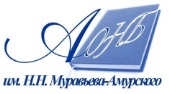 Государственное бюджетное учреждение культуры«Амурская областная научная библиотека имени Н.Н. Муравьева-Амурского